Беседа с детьми «12 июня — День России»Цель:Познакомить детей с главными символами (флаг, герб, гимн).Формировать уважительное отношение к государственным символам России.Воспитывать чувство патриотизма.Прививать любовь к Родине, чувство гордости за страну, в которой живешь;(звучит песня «Отчего так в России березы шумят»).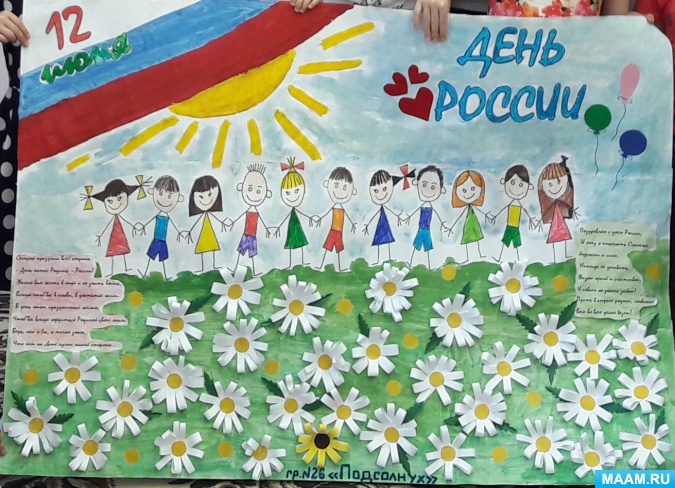 Дорогие ребята! Мы живем в замечательной стране, которая зовется Россией. Наша страна с 1994 года отмечает один из самых "молодых" государственных праздников - День России (День независимости России).12 июня 1990 года, в стране была принята Декларация (важный документ) о государственном суверенитете (независимости) России. Позже, этот день объявили государственным праздником и стали называть " День России". В этот день, в нашей стране впервые за всю ее историю был всенародно избран первый президент. Им стал Борис Николаевич Ельцин.Кто был вторым президентом в нашей стране?Знаете ли вы имя третьего президента? Назовите. (Д. А. Медведев).А как зовут нынешнего президента нашей страны? Правильно.(В. В. Путин.)Посмотрите пожалуйста на экран. Что мы видим? (Карту России)Велика наша Родина, одна из самых больших в мире! Когда на одном ее конце восходит солнце, на другом оно заходит. Это - огромное государство! Расположено оно на континенте Евразия. Есть в России высокие горы, полноводные реки, глубокие озера, густые леса и бескрайние степи. Наша страна богата полезными ископаемыми, но не только, ещё многочисленным народом разных национальностей.Государственный язык- русский, его знают почти все люди, живущие в России.Мы гордимся нашей великой Россией, ее разнообразной природой, богатыми недрами, а в особенности- трудолюбивыми и талантливыми людьми, ее населяющими.От южных морей до полярного краяРаскинулись наши леса и поля.Одна ты на свете! Одна ты такая —Хранимая Богом родная земля!Широкий простор для мечты и для жизниГрядущие нам открывают года.Нам силу даёт наша верность Отчизне.Так было, так есть и так будет всегда!Эти слова из Государственного гимна нашей страны. Но страна-это не только поля и леса, города и села. Это государство. А каждое государство имеет свои символы, по которым отличается от других.У нашей страны, как и у всякого уважающего себя государства, есть свои государственные символы. Это флаг, герб и гимн.Ребята, флаг объединяет жителей страны, служит опознавательным знаком государства.Как выглядит современный российский флаг?Верно он состоит из трех полос: белой, синей и красной.Белый означает мир, чистоту. Синий- правду, веру и верность, а красный-отвагу и любовь. Многие страны имеют флаги, некоторые из них похожи, но совершенно одинаковых вы не найдете!Флаг у нас прекрасный-Белый, синий, красный!Белый-мир и чистота,Синий- верность, небеса,Красный- мужество, отвага.Вот цвета родного флага!Знаете ли вы, что такое герб?Правильно. Герб-это эмблема государства, города.Как же выглядит современный герб нашей Отчизны? Это, двуглавый орел - на красном фоне. Орла венчают три короны-символ единства нашей страны. В лапах он держит скипетр и державу. Что такое скипетр? Это символ власти, знак государственности. Держава -украшенный шар, знак законности и права.На груди орла расположен красный щит, на нем серебряный всадник, поражающий копьем дракона. Всадник-знак неустрашимости, торжества добра над злом, истины над ложью.Герб России используют на государственных печатях, официальных и важных документах. Например, на паспорте гражданина России. А также на монетах, чтобы можно было отличить российские монеты от денежных знаков других стран.Золотой орел двуглавый-Символ силы, символ славыИ могущества державы.Храбрый воин на щите-Он копьем врага разит,Он Отчизну защититИ поможет ей в беде!Ребята, а знаете ли вы гимн России?Гимн-это торжественная хвалебная песня, посвященная Родине. В ней воспеваются величие и красота родной страны. Когда люди хором поют гимн, они чувствуют поддержку друг друга, единение, понимают, что вместе они сильны и могут справиться с любой бедой.Дети, когда можно его услышать?Гимн - точно такой же символ государства, как герб или флаг, но в отличии от герба и флага гимн можно не только увидеть, его можно и услышать или спеть самому.Хотите услышать гимн нашего государства?Мы с вами любим и гордимся нашей страной, а значит, должны гордиться ее символами. Давайте, выразим свое уважение к российскому гимну и послушаем ее как положено, стоя.(Слушание гимна России). На этом наша познавательная беседа подошла к концу. Спасибо за внимание.